АКТобщественной проверкипо обращениям граждан в Общественную палату г.о. Королев, 
в рамках проведения системного и комплексного общественного контроля, 
проведен общественный мониторинг работы управляющей компании АО «Жилкомплекс» по качеству ремонта подъездов МКД по адресу ул. Карла Маркса, д.5Сроки проведения общественного контроля: 05.02.2021 г.Основания для проведения общественной проверки: план работы Общественной палаты г.о. Королев.Форма общественного контроля: мониторингПредмет общественной проверки - общественный контроль работы управляющей компании АО «Жилкомплекс» по качеству ремонта подъездов МКД по адресу ул. Карла Маркса, д.5.Состав группы общественного контроля:- Белозерова Маргарита Нурлаяновна, председатель комиссии «по ЖКХ, капитальному ремонту, контролю за качеством работы управляющих компаний, архитектуре, архитектурному облику городов, благоустройству территорий, дорожному хозяйству и транспорту»;- Якимова Варвара Владиславовна - член комиссии- В.А.Доморадский – депутат Совета депутатов г.о. КоролевРабочая группа Общественной палаты г.о.Королев совместно с депутатом городского Совета депутатов В.А.Доморадским и представителем УК АО "Жилкомплекс" проверили качество выполняемых работ в МКД по адресу: ул. Карла Маркса, д.5.Осмотр подъездов показал: в числе выполненных работ- заменены окна произведена штукатурка и покраска стен и потолков, покрашены трубы и батареи, установлены новые почтовые ящики, отремонтированы козырьки подъездов. Все вопросы по ремонту подъездов согласовывались с жителями. Есть замечания: - нумерация квартир на почтовых ящиках не читаема (мелкие цифры);- плохо покрашены трубы;- имеется мусор на   площадках. Представители УК все замечания приняли к сведению и пообещали в ближайшее время исправить. По данным проверки составлен АКТ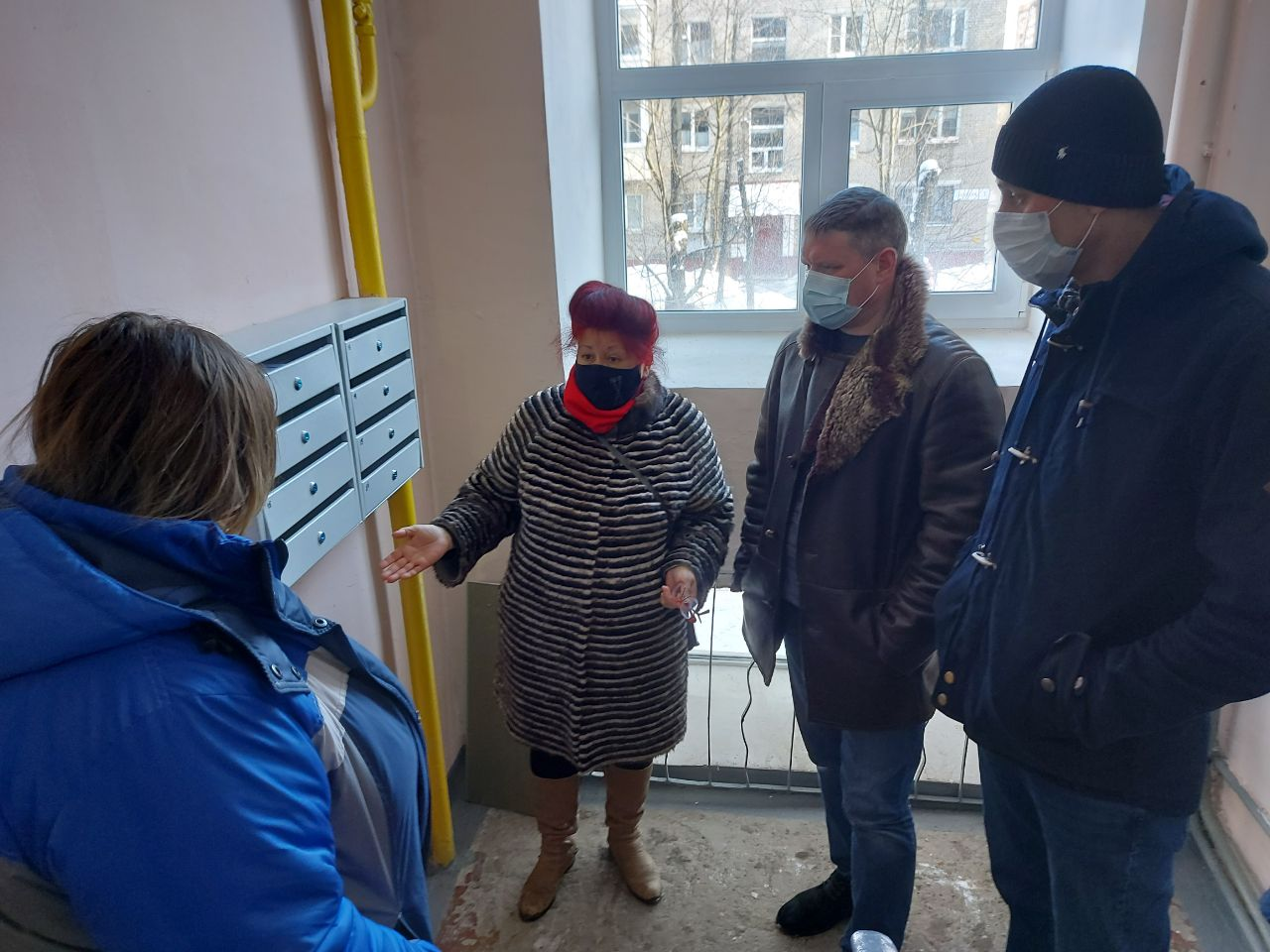 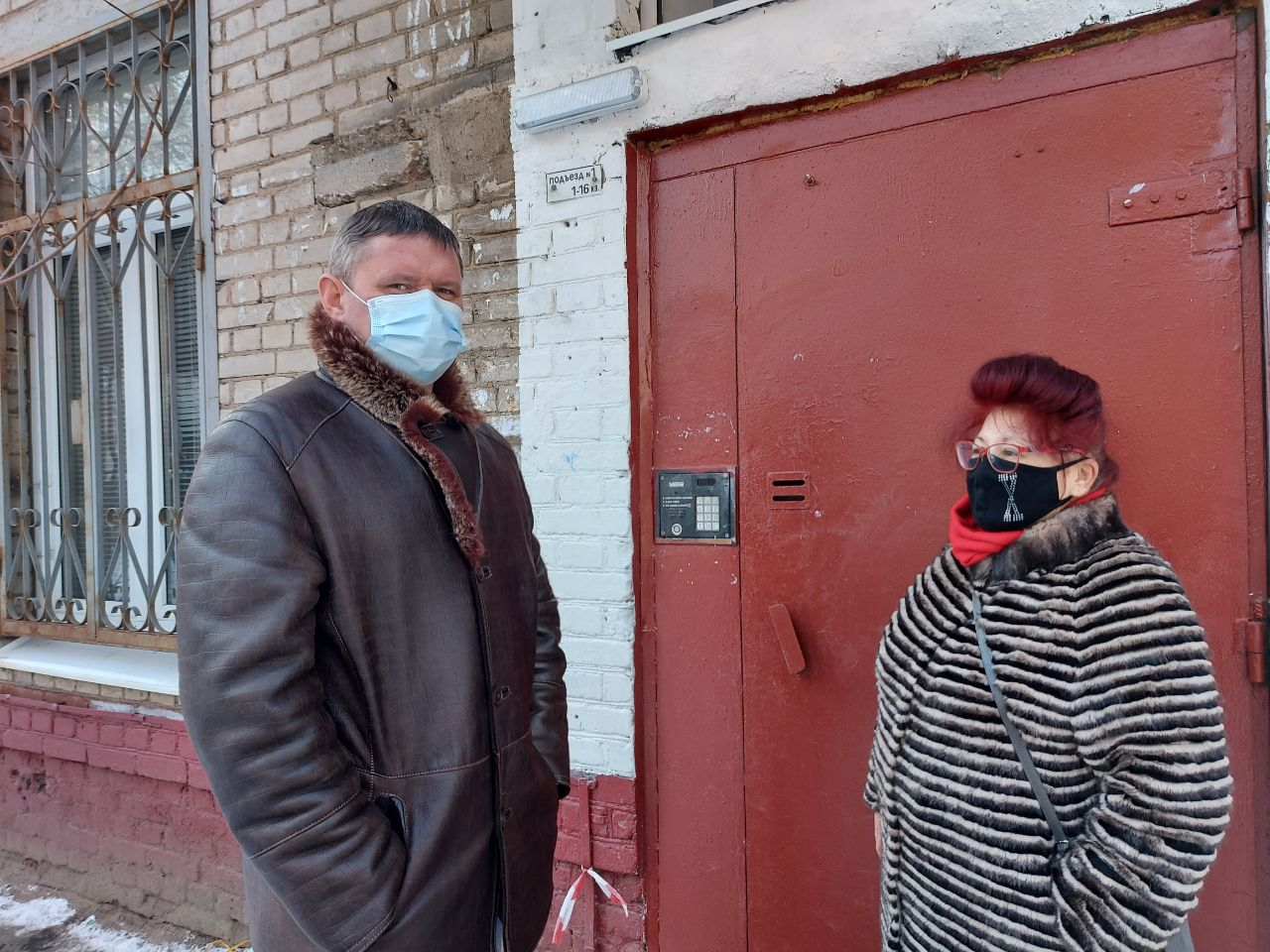 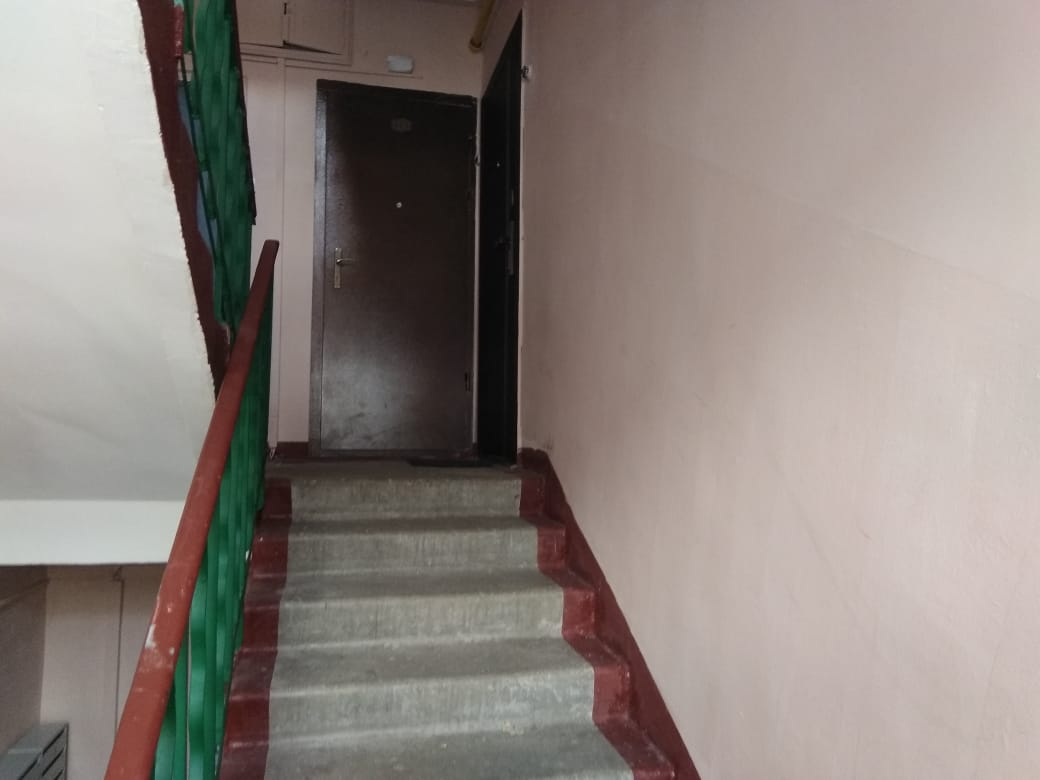 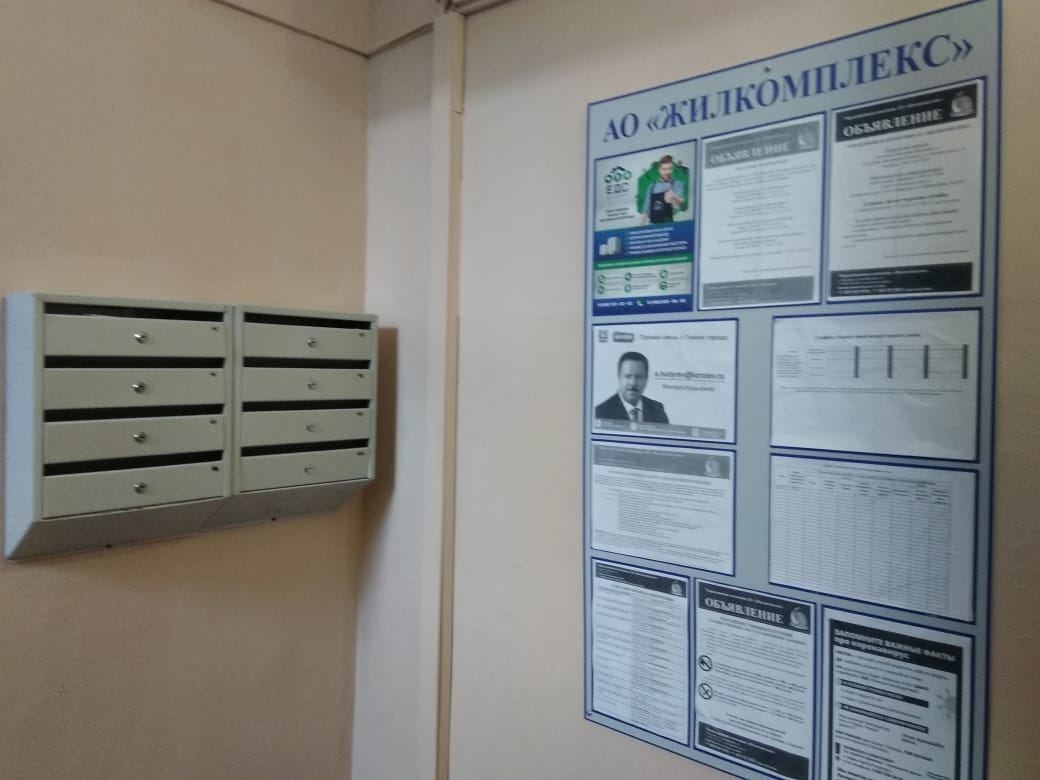 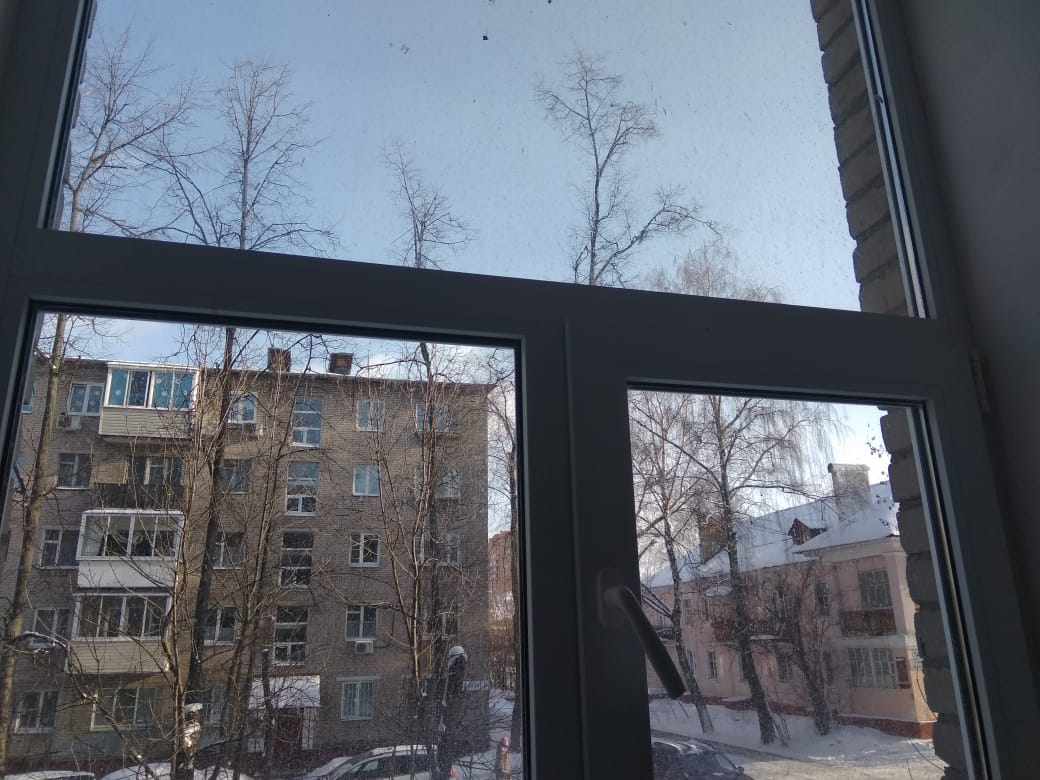 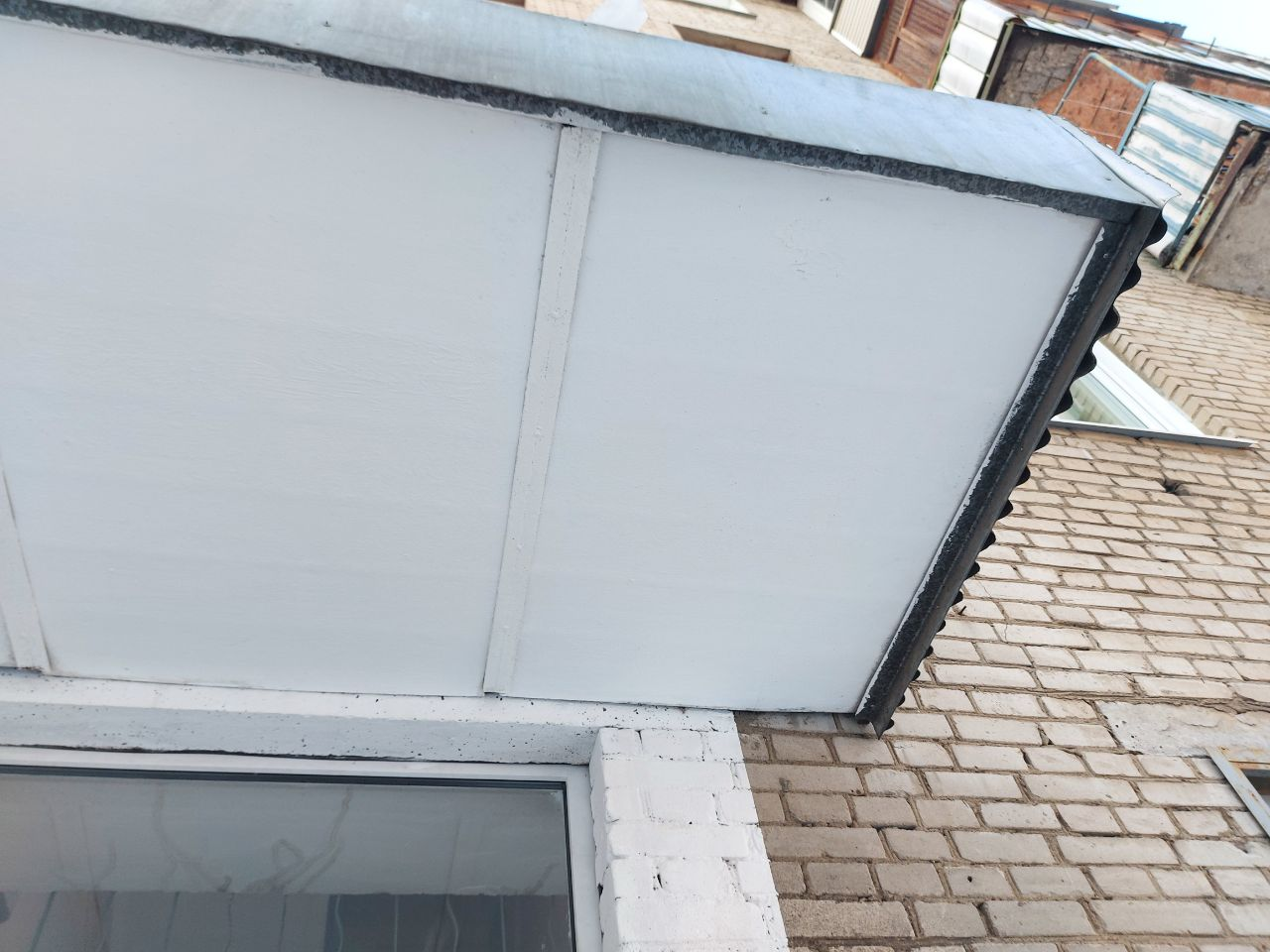 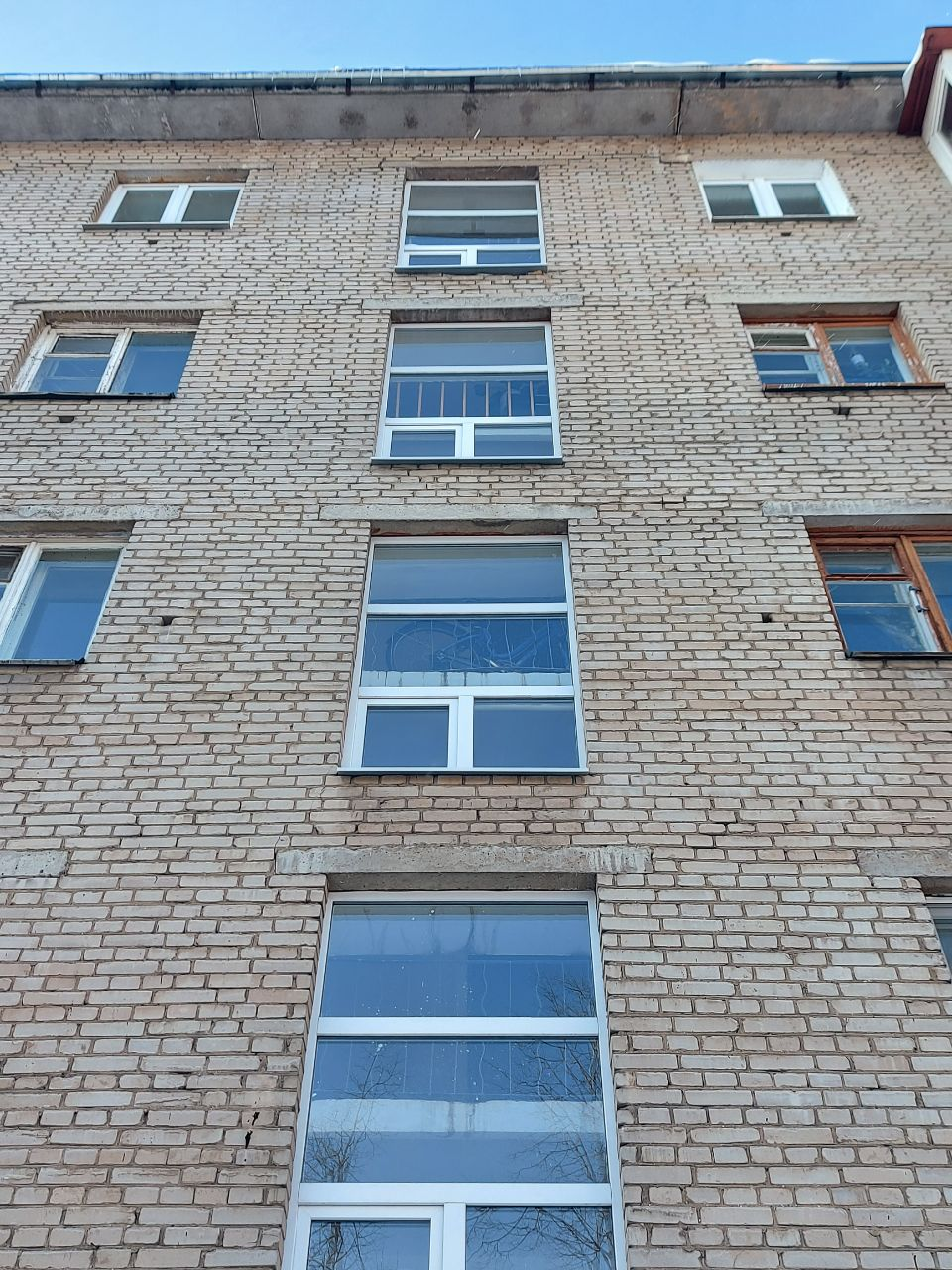 «УТВЕРЖДЕНО»Решением Совета Общественной палаты г.о. Королев Московской областиПредседатель комиссии «по ЖКХ, капитальному ремонту, контролю за качеством работы управляющих компаний, архитектуре, архитектурному облику городов, благоустройству территорий, дорожному хозяйству и транспорту» Общественной палаты г.о.Королев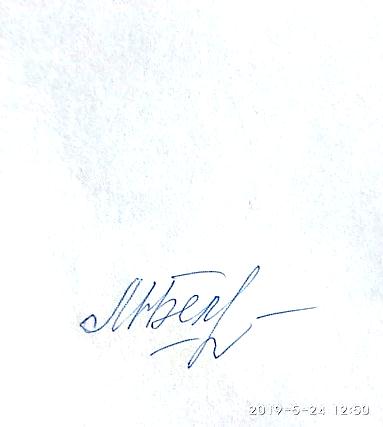 М.Н.Белозерова